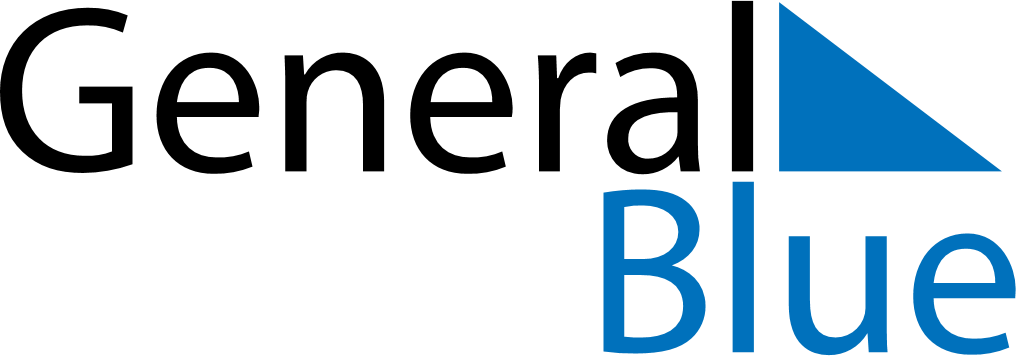 March 2026March 2026March 2026March 2026South KoreaSouth KoreaSouth KoreaMondayTuesdayWednesdayThursdayFridaySaturdaySaturdaySunday1Independence Movement Day23456778910111213141415161718192021212223242526272828293031